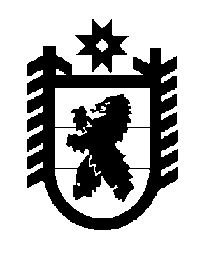 Российская Федерация Республика Карелия    ПРАВИТЕЛЬСТВО РЕСПУБЛИКИ КАРЕЛИЯРАСПОРЯЖЕНИЕот12 августа 2015 года № 499р-Пг. Петрозаводск На основании части 5 статьи 108 Федерального закона от 29 декабря 2012 года № 273-ФЗ «Об образовании в Российской Федерации»:1. Переименовать государственное бюджетное образовательное учреждение Республики Карелия дополнительного образования детей республиканский центр развития творчества детей и юношества «Ровесник» в государственное бюджетное образовательное учреждение дополнительного образования Республики Карелия «Ресурсный центр развития дополнительного образования» (далее – учреждение).2. Определить основной целью деятельности учреждения осуществление образовательной деятельности по дополнительным общеобразовательным программам.3. Министерству образования Республики Карелия, осуществляющему функции и полномочия учредителя учреждения, в срок до 1 октября 
2015 года провести мероприятия, связанные с переименованием учреждения, в соответствии с законодательством Российской Федерации и Республики Карелия, в том числе по согласованию с Государственным комитетом Республики Карелия по управлению государственным имуществом и организации закупок утвердить устав учреждения.   4. Внести в пункт 4 раздела  III Перечня государственных учреждений Республики Карелия, подведомственных органам исполнительной власти Республики Карелия, утвержденного распоряжением Правительства Республики Карелия от 11 октября 2006 года № 309р-П (Собрание законодательства Республики Карелия, 2006, № 10, ст. 1153; 2012, № 6, 
ст. 1200; № 8, ст. 1483, 1489, 1524; № 9, ст. 1653; № 11, ст. 2045, 2061; № 12, ст. 2276, 2363, 2367; 2013, № 2, ст. 329; № 5, ст. 861; № 7, ст. 1286; № 8, 
ст. 1502, 1503, 1515; № 9, ст. 1653, 1680; № 10, ст. 1922; № 11, ст. 2114; № 12, ст. 2343, 2359, 2368, 2373, 2398; 2014, № 2, ст. 241; № 3, ст. 442, 460; № 6, 
ст. 1124; № 7, ст. 1311, 1328, 1329, 1330; № 8, ст. 1488; № 9, ст. 1697; № 10, ст. 1835, 1839; № 11, ст. 2098; 2015, № 1, ст. 86), с изменениями, внесенными распоряжениями Правительства Республики Карелия от 16 февраля 2015 года № 82р-П, от 16 марта 2015 года № 163р-П, от 31 марта 2015 года № 190р-П, от 17 июня 2015 года № 394р-П, от 16 июля 2015 года № 457р-П, от 30 июля 2015 года № 479р-П, изменение, изложив позицию «государственное бюджетное образовательное учреждение Республики Карелия дополнительного образования детей республиканский центр развития творчества детей и юношества «Ровесник» в следующей редакции:«государственное бюджетное образовательное учреждение дополнительного образования Республики Карелия «Ресурсный центр развития дополнительного образования».Исполняющий обязанностиГлавы Республики Карелия                                                         О.Ю. Громов